Урок безопасности18 января команда 8 «В» класса приняла участие в познавательном мероприятии «Безопасная Кубань, которое проводилось для школ Западного внутригородского округа в ДК ЗВО, на улице Думенко, 31. Ребятам был показан  тематический фильм и предложены вопросы викторины, знание ответов на которые помогут им сделать свою жизнь безопасной. Организаторы мероприятия остались довольны активностью наших детей, их знаниями и вручили им поощрительные призы.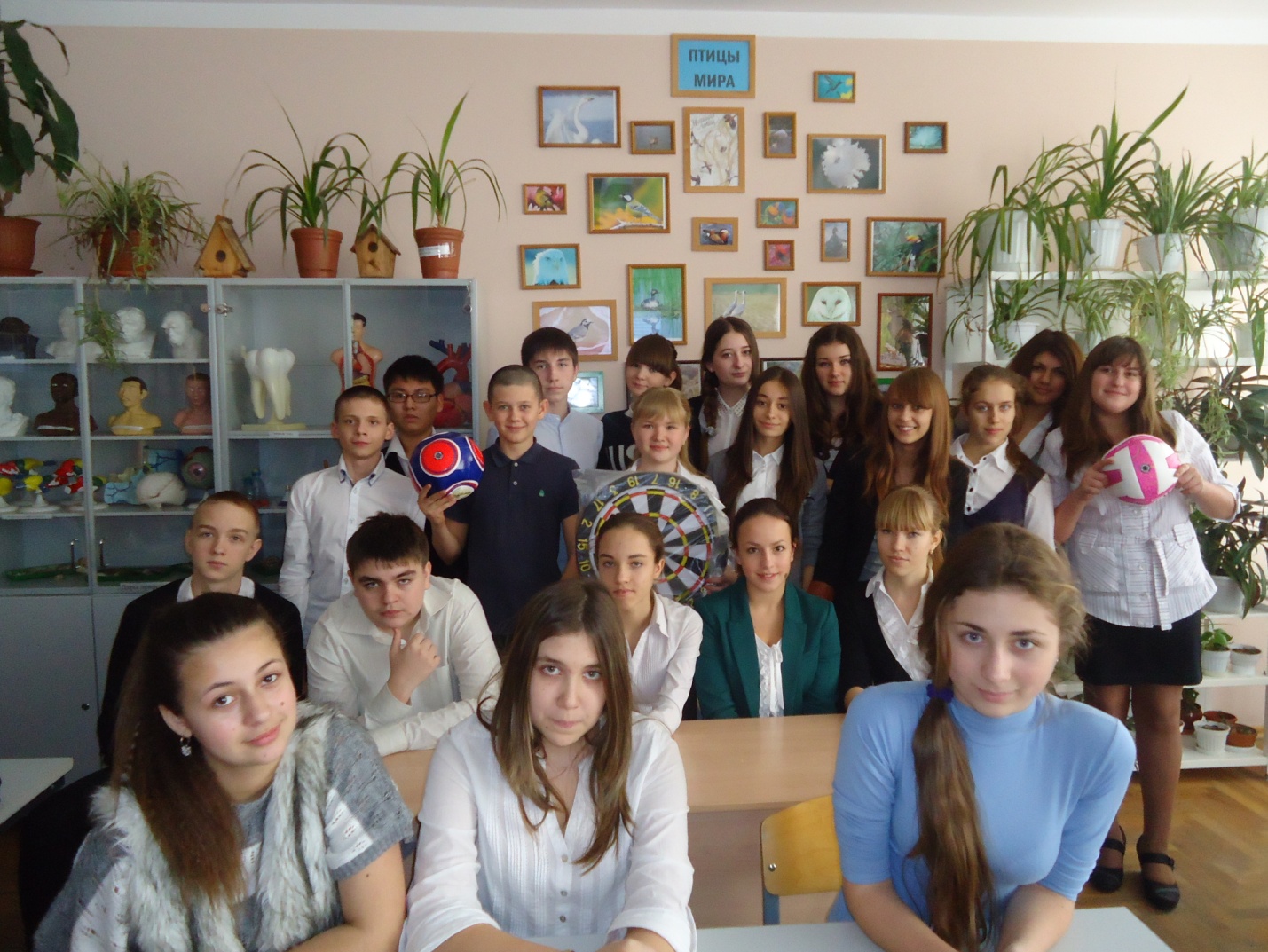 